Урок по окружающему миру по теме " Здоровый образ жизни" 3 класс Школа РоссииЦель: актуализация и расширение знаний школьников о здоровом образе жизни.Задачи:1. Привлечь внимание учащихся к проблеме сохранения и укрепления здоровья, сформировать у них необходимые знания, умения и навыки по здоровому образу жизни, уметь использовать полученные знания в повседневной жизни.2.Сформировать убеждение о пользе здорового образа жизни и о здоровье как самой главной ценности.3.Способствовать сплочению детского коллектива, формируя нравственные качества учеников: умение дружить, общаться; развивать навыки сотрудничества.1.Орг.момент- Ребята, сегодня у нас урок здоровья. Девизом урока будут слова:Я здоровье сберегу,
Сам себе я помогу!Ребята, при встрече мы всегда приветствуем друг друга, а кто из вас знает, что означает слово «здравствуйте»? ( Ответы учащихся.)-  А у нас сегодня не простой урок, а урок путешествие в страну Здоровья.2. Актуализация знаний.- Ребята, какой большой раздел мы заканчиваем изучать?
(Мы и наше здоровье).
-Давайте повторим пройденный материал и выполним несколько заданий.1задание: «Назови органы».Лёгкие, желудок, печень.2 задание: Продолжите высказывания– Пищевод, желудок, кишечник – это… (пищеварительная система).– Носовая полость, трахея, бронхи образуют…(дыхательную систему)– Сердце и кровеносные сосуды – это… (кровеносная система).3 задание: - Какая из девочек правильно сидит за партой? (первая)-При рождении каждому человеку даётся в подарок здоровье, и мы должны сохранять его в течение всей жизни.-Ребята, а кто из вас хочет быть здоровым? Поднимите руки.3.Мотивация учебной деятельностиЖил на свете мальчик Ох,
Сам собою был неплох.
Только рос он слабым, хилым
В городской своей квартире.
Умываться - никогда!
Если намочусь - беда!
Он ругает все на свете.
Пожалейте его, дети!
Он все кашляет, чихает,
Как здоровым стать, не знает.- Почему мальчик Ох слабый, хилый?- О чём мы сегодня будем говорить на уроке?-Как вы думаете, почему он так часто болеет простудными заболеваниями?(Он незакалённый)-Давайте расскажем , как правильно закалять свой организм и уберечь себя и других от инфекционных болезней.4.Работа по теме урока.Каждый день мы говорим и слышим слова с корнем  «здрав», «здоров». - Какие слова мы говорим друг другу при встрече?(Здравствуйте. Как ваше здоровье?, Доброго здоровья., Будьте здоровы!)- А вы задумывались когда  нибудь, почему мы говорим  именно эти слова?(Конечно, ведь здоровье – самое ценное богатство каждого человека.)- Ребята, а что такое здоровье?????  (Ответы детей.)- Давайте сейчас найдём толкование слова – здоровье. ( Один ученик ищет в словаре) (Здоровье - это правильная, нормальная деятельность организма. его полное физическое и психическое благополучие.)- Ребята, а зачем человеку здоровье? 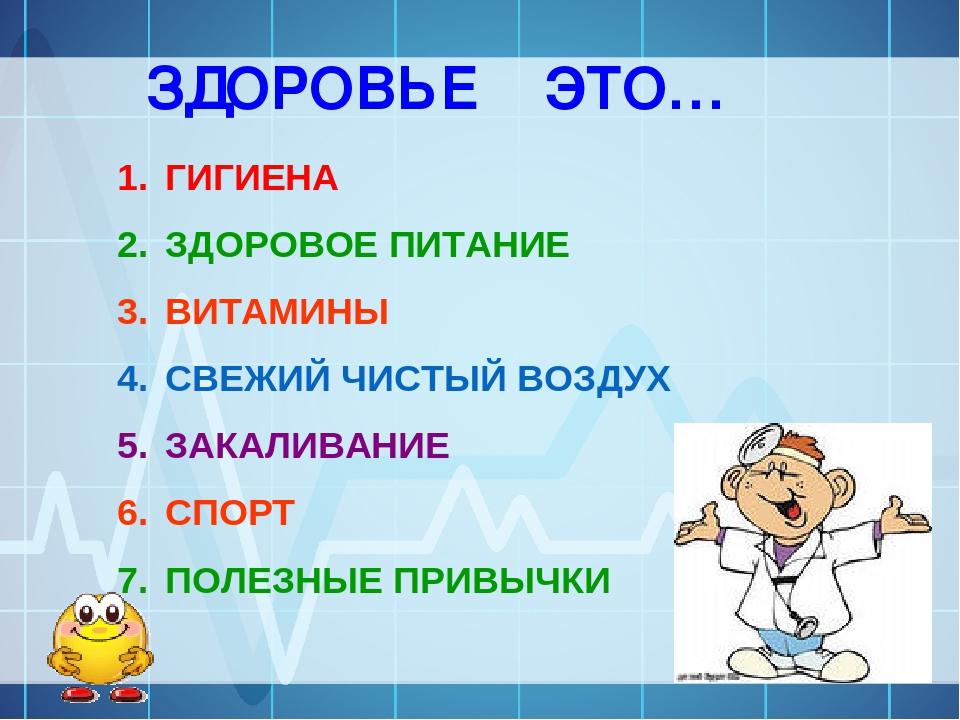 Учитель. Мы с вами проведем путешествие по стране здоровья и узнаем , каковы же правила здорового образа жизни.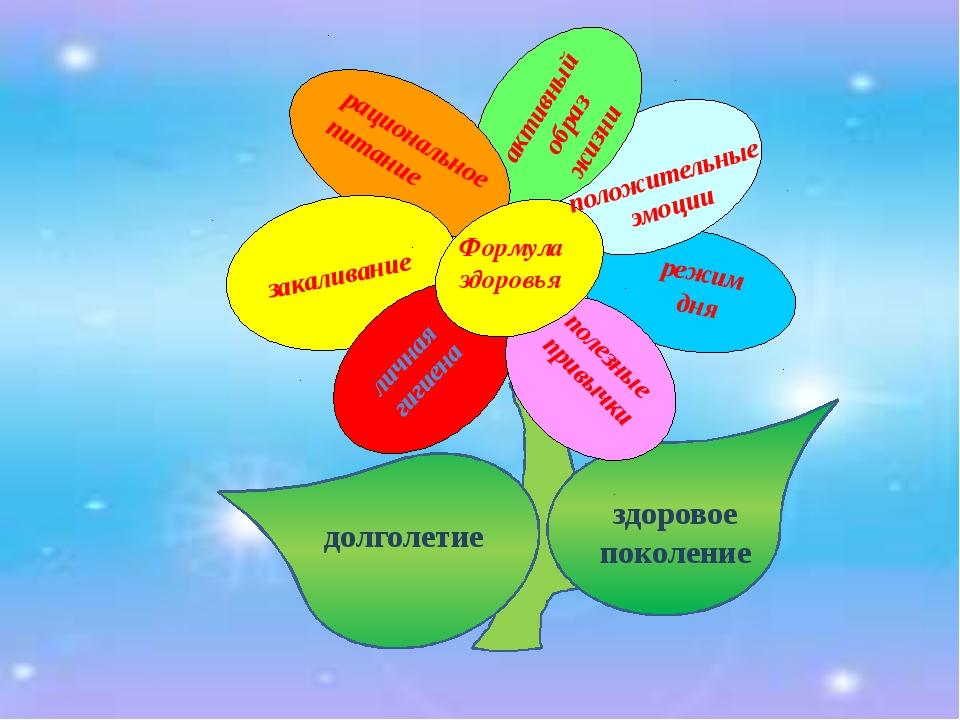 Первый лепесток – Личная гигиенаГигиена - мероприятия обеспечивающие сохранение здоровья.- Оказывается, гигиену нужно соблюдать везде и всегда.Кто знает сказку «Мойдодыр»? Назовите автора. Чему учит эта сказка?Почему человек должен содержать свое тело в чистоте?У Чистоты есть помощники. Давайте отгадаем загадки и узнаем их:Вафельное и полосатое,
Гладкое и мохнатое,
Всегда под рукою.
Что это такое? (Полотенце)Лег в карман и караулю
Рёву, плаксу и грязнулю.
Им утру потоки слез,
Не забуду и про нос. (Носовой платок)Костяная спинка,
На брюшке щетинка.
По частоколу попрыгала -
Всю грязь повыгнала. (Зубная щётка)Ей руки, ноги, спину трут.
Скажите, как её зовут? (Мочалка)Гладко, душисто, моет чисто,
Нужно, чтобы у каждого было... (Мыло)Вот какой забавный случай!
Поселилась в ванной туча.
Дождик льется с потолка
Мне на спину и бока.
До чего ж приятно это!
Дождик теплый, подогретый.
На полу не видно луж.
Все ребята любят … (Душ)- Молодцы!2. Второй лепесток – Режим дня.- Что такое режим дня?- Соблюдение правил личной гигиены недостаточно, для сохранения здоровья. Очень важно вовремя питаться. И не только питаться, но и учиться, работать и отдыхать. Сохранить свое здоровье помогает режим дня.Режим - это распорядок дел, действий, которые вы совершаете в течение дня. Поэтому следующий наш лепесток - режим дня- Скажите, кто из вас соблюдает режим дня?- Расскажите о своём режиме дня? (работа в группах) Игра «Дополни»Защита работы (самооценивание групп смайликами)3. Третий лепесток Занятия спортом»- Мы продолжаем создавать цветок «Здоровья и Счастья». И следующий наш лепесток «Занятия спортом»- Ведь еще один наш помощник в сохранении здоровья - это движение. Нужно чтобы каждый из вас делал по утрам зарядку, больше ходил пешком, играл в подвижные игры, не пропускал без причины уроки физкультуры, катался на коньках и лыжах, посещал спортивные секции. Ведь все эти занятия укрепляют здоровье человека, делают его ловким, сильным, быстрым, выносливым. Сохранить здоровье не просто, а потерять можно сразу. Сберечь его поможет спорт, утренняя гимнастика. Физические упражнения развивают организм, укрепляют мускулатуру (мышцы), сердце и другие органы. Заставляют глубже дышать, улучшают кровообращение, позволяют оставаться стройными, избавляют нас от многих болезней.- Проведём конкурс на лучшую зарядку.(Каждая команда по очереди показывает зарядку под музыку).4.Закаливание. – четвёртый лепестокЗвучит песня "Если хочешь быть здоров, закаляйся!"- Назовите ещё правило здорового образа жизни.(Учитель вывешивает лепесток цветка со словом "закаливание")- Что значит - закаляйся?В нашей стране много людей, чей возраст около сто лет. Долгожители считают, что есть секреты долголетия. Первый секрет - закалённое тело. Закаливать организм можно двумя способами: с помощью воздушных ванн и водных процедур. Начинать закаливание нужно с проветривания комнаты. В школе, в группе мы регулярно проветриваем помещение - это помогает нам быть бодрыми, меньше болеть, быть закаленными.Успешным закаливание может быть лишь при соблюдении определенных правил.Первое правило - закаливание нужно проводить постоянно.Другое правило - закаливание нужно проводить постепенно. Встав рано, в одно и тоже время, открыв форточку нужно сделать зарядку. После зарядки приступите к водным процедурам. Начинать следует с простого - обтирания. Для этого нужно намочить полотенце или губку и за 2 минуты растереть все части тела. Затем вытереться насухо. Постепенно снижайте температуру воды.Одновременно необходимо постепенно переходить на более легкую одежду, не кутаться. Занимайтесь спортом, чаще бывайте на свежем воздухе.Помните: солнце, воздух, и вода - самые верные наши друзья. Закаливание проводится с помощью воздуха, воды, солнца.Закалённый человек без вреда для здоровья переносит и ветер, и холод, почти не болеет простудными заболеваниями.5.Физминутка.Буратино потянулся,
Раз – нагнулся,
Два – нагнулся,
Три – нагнулся.
Руки в сторону развел,
Ключик, видно, не нашел.
Чтобы ключик нам достать,
Нужно на носочки встать.5.Пятый лепесток “ Правильное питание”-Ребята, а что еще нужно человеку, чтобы быть здоровым?- Как вы думаете, зачем человек употребляет пищевые продукты? (чтобы жить, чтобы была сила)(рассказ ученика о правильном питании)От правильного питания человека зависят его нормальный рост, развитие и здоровье. Организм сопротивляется лучше различным болезням, в том числе инфекционным, если правильно питаться. Пища должна дать организму всё необходимое для происходящего в нём усиленного роста и развития. Необходимо, чтобы она содержала в себе те вещества, из которых состоит человеческий организм: белки, жиры, углеводы, витамины, минеральные вещества и воду”.- Посмотрите на экран и скажите, правильно ли питается мальчик? (ответы детей)Работа в группах.-Изобразить продукты, полезные и вредные для здоровья.6. Шестой лепесток “ Свежим воздухом дышать”Учитель: Все мы должны помнить, что каждый из вас должен как можно больше бывать на свежем воздухе и заниматься закаливанием своего организма. Следующий лепесток “ Свежим воздухом дышать”. Одним из важных мероприятий по укреплению здоровья является закаливание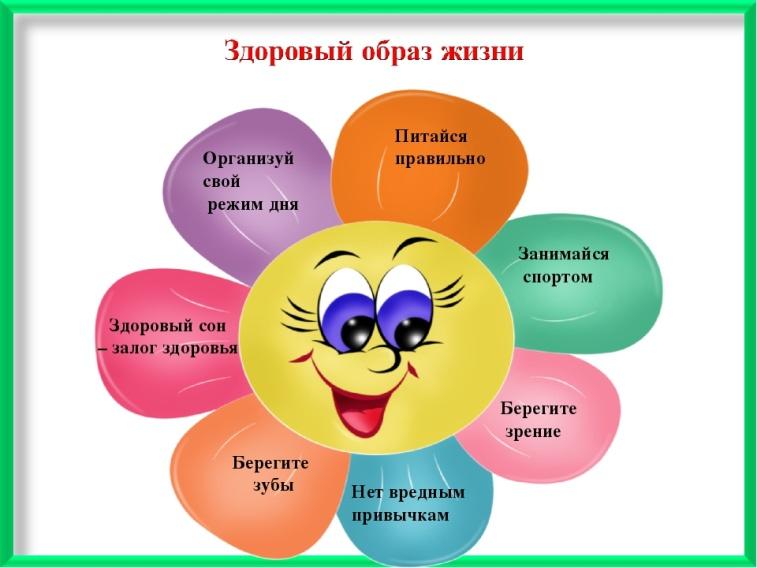 6. Самостоятельная работа.Какие знаете пословицы о здоровье?В здоровом теле - здоровый дух.Здоровье дороже денег.Чтобы быть к труду готовым, надо быть всегда здоровым.Чистота - залог здоровья.Овощи - кладовая здоровья.Курить - здоровью вредить.Кто вино любит, тот сам себя губит.От рюмки водки до могилы путь короткий.-Каждый человек должен заботиться о своём здоровье. Ведь никто не позаботится о тебе лучше, чем ты сам.Но характеристика здорового человека будет неполной, если мы будем говорить только о физическом здоровье. Есть ещё и здоровье духовное. Надо учиться любви к себе, к людям, к жизни. И тогда вы будете действительно здоровы.Запомните волшебные слова:Грубых слов не говорите,
Только добрые дарите.Улыбнитесь друг другу, скажите добрые слова.7. Итог урока- Сегодня мы с вами побывали в городке «Здоровья».- Давайте проверим себя и ответим на главный вопрос: что значит вести здоровый образ жизни?- Чтение вывода в учебнике, с.153.- Быть здоровым – это быть бодрым, весёлым, работать с хорошим настроением. Необходимо беречь здоровье: соблюдать режим дня, гулять на свежем воздухе, правильно питаться, заниматься спортом, не заводить вредных привычек, сочетать труд и отдых.-Как вы думаете зачем мы познакомились с правилами ЗОЖ?-В течение вашей жизни в каком возрасте можно будет пользоваться правилами ЗОЖ?8.Рефлексия.Я узнал (а)…Я буду...Я не буду...9. Домашнее задание:Нарисовать запрещающие знаки к правилам ЗОЖ.По учебнику стр.150-153